AP Spanish Language and CultureTemas, Contextos y Preguntas EsencialesTema 1: Los desafíos mundialesContextos:• Los temas económicos• Los temas del medio ambiente• El pensamiento filosófico y la religión• La población y la demografía• El bienestar social• La conciencia socialPreguntas esenciales:• ¿Cuáles son los desafíos sociales, políticos y del medio ambiente que enfrentan las sociedades del mundo?• ¿Cuáles son los orígenes de esos desafíos?• ¿Cuáles son algunas posibles soluciones a esos desafíos?Tema 2: La ciencia y la tecnologíaContextos:• El acceso a la tecnología• Los efectos de la tecnología en el individuo y en la sociedad• El cuidado de la salud y la medicina• Las innovaciones tecnológicas• Los fenómenos naturales• La ciencia y la éticaPreguntas esenciales:• ¿Qué impacto tiene el desarrollo científico y tecnológico en nuestrasvidas?• ¿Qué factores han impulsado el desarrollo y la innovación en la ciencia y la tecnología?• ¿Qué papel cumple la ética en los avances científicos?Tema 3: La vida contemporáneaContextos:• La educación y las carreras profesionales• El entretenimiento y la diversión• Los viajes y el ocio• Los estilos de vida• Las relaciones personales• Las tradiciones y los valores sociales• El trabajo voluntarioPreguntas esenciales:• ¿Cómo definen los individuos y las sociedades su propia calidad de vida?• ¿Cómo influyen los productos culturales, las prácticas y las perspectivas de la gente en la vida contemporánea?• ¿Cuáles son los desafíos de la vida contemporánea?Tema 4: Las identidades personales y públicasContextos:• La enajenación y la asimilación• Los héroes y los personajes históricos• La identidad nacional y la identidad étnica• Las creencias personales• Los intereses personales• La autoestimaPreguntas esenciales:• ¿Cómo se expresan los distintos aspectos de la identidad en diversassituaciones?• ¿Cómo influyen la lengua y la cultura en la identidad de una persona?• ¿Cómo se desarrolla la identidad de una persona a lo largo del tiempo?Tema 5: Las familias y las comunidadesContextos:• Las tradiciones y los valores• Las comunidades educativas• La estructura de la familia• La ciudadanía global• La geografía humana• Las redes socialesPreguntas esenciales:• ¿Cómo se define la familia en distintas sociedades?• ¿Cómo contribuyen los individuos al bienestar de las comunidades?• ¿Cuáles son las diferencias en los papeles que asumen las comunidades y las familias en las diferentes sociedades del mundo?Tema 6: La belleza y la estéticaContextos:• La arquitectura• Definiciones de la belleza• Definiciones de la creatividad• La moda y el diseño• El lenguaje y la literatura• Las artes visuales y escénicasPreguntas esenciales:• ¿Cómo se establecen las percepciones de la belleza y la creatividad?• ¿Cómo influyen los ideales de la belleza y la estética en la vida cotidiana?• ¿Cómo las artes desafían y reflejan las perspectivas culturales? 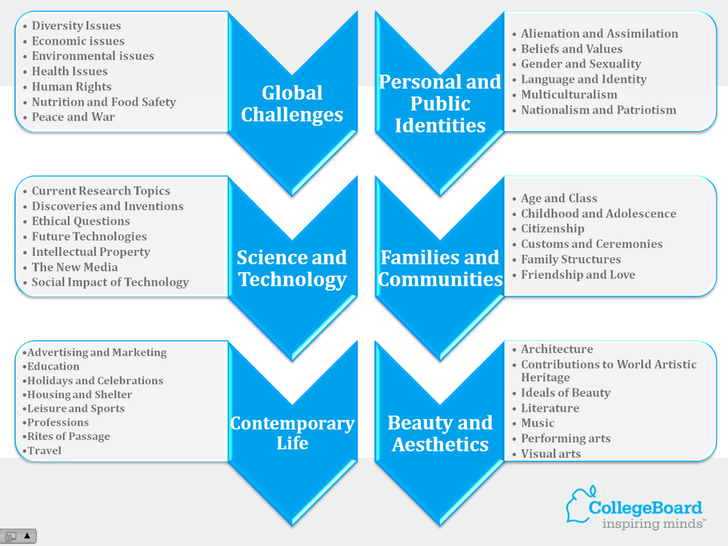 